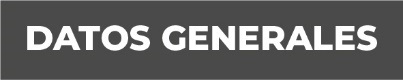 Nombre: Adrián Benavides VergaraGrado de Escolaridad: Maestría Cédula Profesional: 7048540Teléfono de Oficina: 228-8-41-61-70. Ext. 3208Correo Electrónico: Formación Académica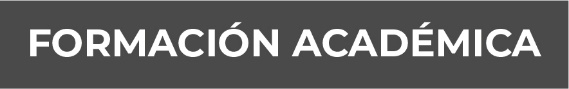 1996-2000Licenciatura en Derecho en la Universidad Veracruzana.2007-2009Maestría en Psicología Jurídica y Criminología por parte del Instituto Universitario Puebla campus Xalapa.Trayectoria Profesional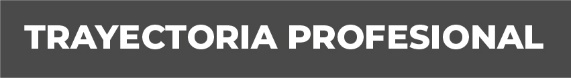 Marzo 2015 – Diciembre 2018Fiscal Visitador adscrito a la Visitaduría GeneralDiciembre 2018 – Julio 2020Fiscal Auxiliar del Visitador GeneralJulio 2020 – Enero 2023Fiscal Visitador adscrito a la Visitaduría General Conocimiento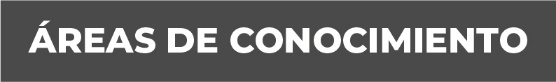 Derecho ConstitucionalDerecho PenalDerecho AdministrativoDerecho CivilAmparoCriminología